Dějepis 6. ročníkPokračujte v zápisu o starověké Číně a to zápiskem Terakotová armádaDopsat zápis Fénicie a Izrael (v textu dva úkoly, které jsou dostupné v učebnici)Pro zajímavost posílám videahttps://www.youtube.com/watch?v=fQ3GJWHY0yc&list=PLvruh39DcYOJnzftz7bZRetkRuwFbbpHv&index=15&t=0shttps://www.youtube.com/watch?v=GSQiJJxqV2Y&list=PLvruh39DcYOJnzftz7bZRetkRuwFbbpHv&index=15Pro chvíle nudy – vytvořila jsem v prezentaci PowerPoint hru Riskuj na opakování učiva o pravěku a starověku, tak klidně můžete celá rodina vyzkoušet vaše znalosti ;) Vypracované úkoly či v případě nejasností mě kontaktujte na e-mailu weissovah@zsnadrazni.euTerakotová armáda hrobku si nechal postavit císař Čchinpovažuje se za 8. div světa, je na seznamu UNESCO3. stol. př. n. l.objevena až v roce 1974!více než 10 000 soch vojáků z vypálené hlíny, tvz. terakotysochy jsou v mírně nadživotní velikosti a byly vypalovány za vysokých teplot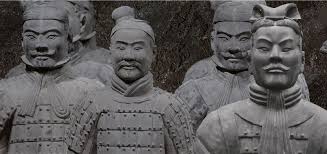 Fénicie nebo také Foinikie (uč. s 58 – 59)Féničané byli především dobří mořeplavci a obchodníkyna svých obchodních cestách mířili na __________________ (vypiš z učebnice ze strany 58 tři místa, kam mířili za obchodem)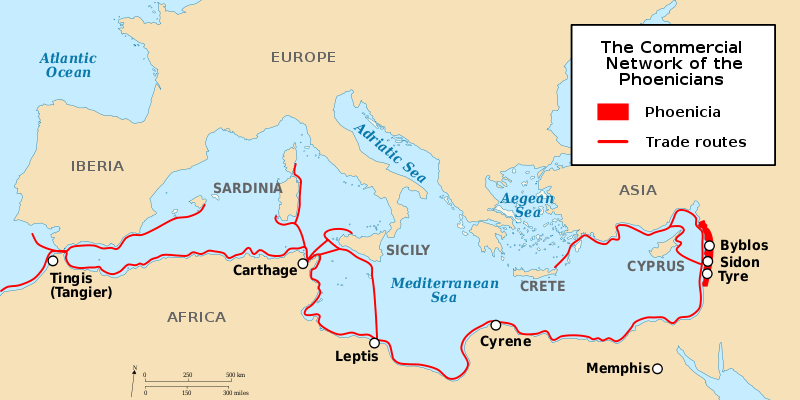 obchodovali: s vonnými olejiegyptskými výrobky z drahých kamenůřeckými vázamicedrovým dřevempurpuremKulturaobjev a zavedení hláskového písmafénická abeceda se stala základem pro řeckou, latinskou a tím pádem i pro naši abecedu (v učebnici na straně 58 je tabulka fénické abecedy – zkus napsat své jméno fénickým písmem)víra ve více bohůIzrael1250 př. n. l. – 12 izraelských kmenů, jejich jazykem byla hebrejštinavěřili v jednoho boha, prorokem byl MojžíšAsyřané zničili 10 kmenů a přetrval nejsilnější kmen Juda, jeho 	příslušníci se nazývali Židéjudaismus – židovské náboženstvíDavidova hvězda (symbol judaismu i dnešního Státu Izrael)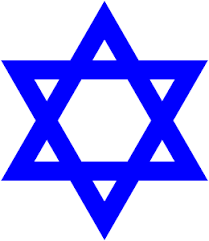 